『超強記憶術-心智圖高效能學習工作坊』通知單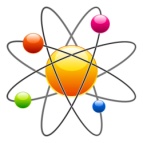 親愛的家長以及同學：	歡迎參加本週舉辦的『超強記憶術-心智圖高效能學習工作坊』，希望這次活動能帶給你充實的學習經驗。在活動來臨之前幾件注意事項提醒：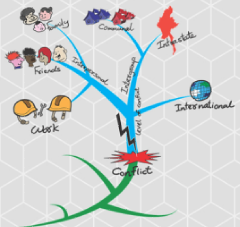 時間：107/10/27(六)、28(日) 09:00~16:00地點：宜昌國中活動中心2F攜帶物品：原子筆、螢光筆、筆記本流程：『超強記憶術-心智圖高效能學習工作坊』課程表 『超強記憶術-心智圖高效能學習工作坊』課程表 『超強記憶術-心智圖高效能學習工作坊』課程表 『超強記憶術-心智圖高效能學習工作坊』課程表 『超強記憶術-心智圖高效能學習工作坊』課程表 日期時間單元大綱備註10/27(六)08:45-09:00報到分組認識夥伴10/27(六)09:00-12:00單元一  大腦科學的發現 大腦的結構                 左右腦功能多元智慧學習傾向認識心智圖法神奇的大腦與生俱來的潛能 10/27(六)09:00-12:00單元二  
心智圖法的操作概念 兩大主軸與四大核心概念     
水平思考與垂直思考         
邏輯分類與階層化的技巧 發散與收斂廣度與深度邏輯與階層化 10/27(六)09:00-12:00單元三
繪製與閱讀繪製的原則與技巧心智圖法兩大主軸：思考力、學習力心智圖法四大關鍵：關鍵字、放射式
思考、顏色、圖像動手畫心智圖心智圖閱讀、簡報、記憶的原則與技巧10/27(六)13:00-16:00單元四
思考力5W2H 思考法、九宮格思考法、
卡片思考法、創意思考法  創意飛奔模糊與聚焦 10/28(日)08:45-09:00報到10/28(日)09:00-12:00單元五  
記憶力 記憶的原理、聯想法、索引法、串聯法、數字標籤法、標籤位置法、
圖像記憶法  記憶高手 10/28(日)09:00-12:00單元六  
文章筆記 有效閱讀、閱讀的原理與技巧文章閱讀的技巧、文章速讀的技巧閱讀、理解、記憶看過即記住筆記的技巧 10/28(日)13:00-16:00創意心智圖競賽創意發散、邏輯分類、階層化/主要脈絡、次要脈絡、口說發表分組心智圖繪製